LUNES 8 DE JUNIO DE 2.020.Hoy repasaremos los pronombres personales, y las palabras que llevan –mp y –mb.Lee, piensa y completa con –mp o –mb. A continuación tienes la solución.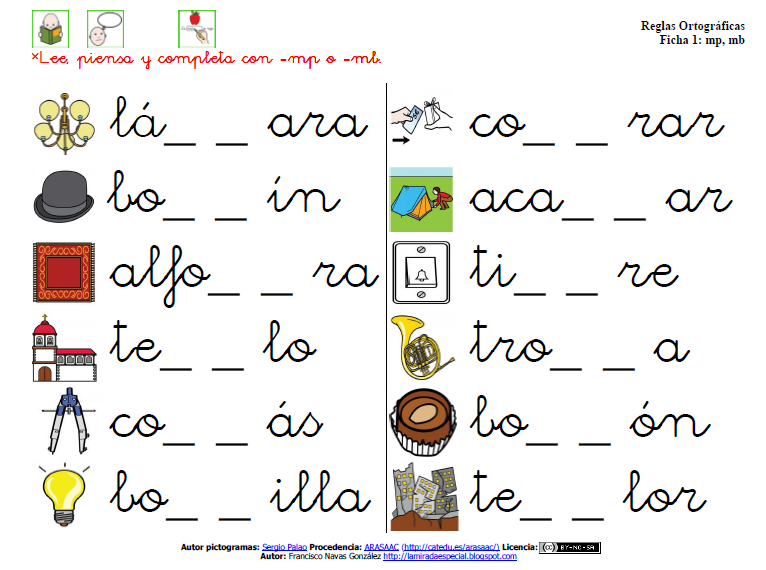 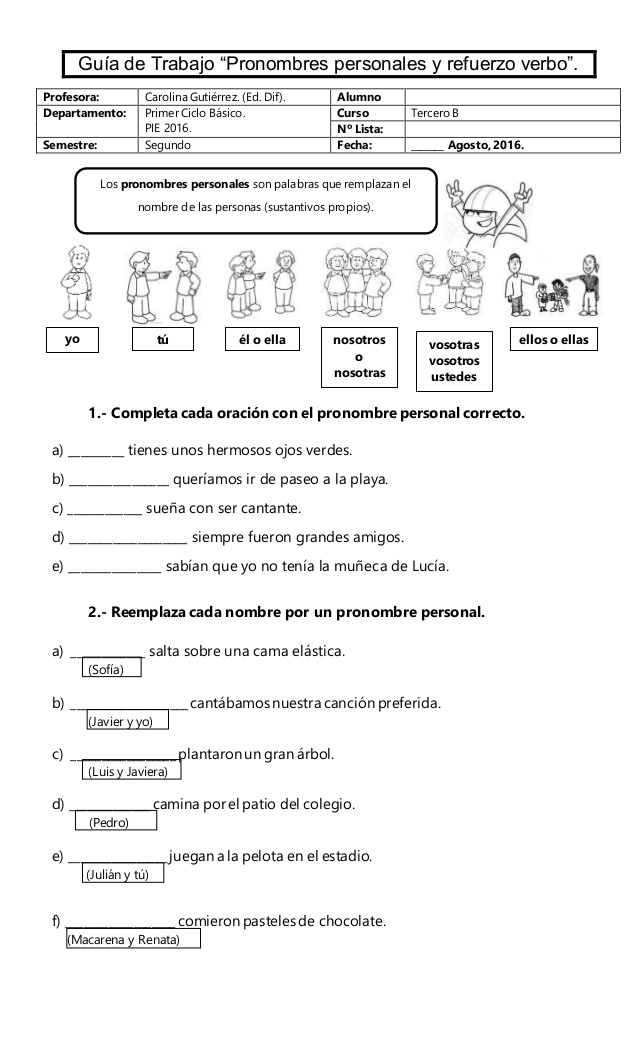 TúNosotrosÉlEllosEllosSOLUCIÓN:lámparabombínalfombratemplocompásbombilla